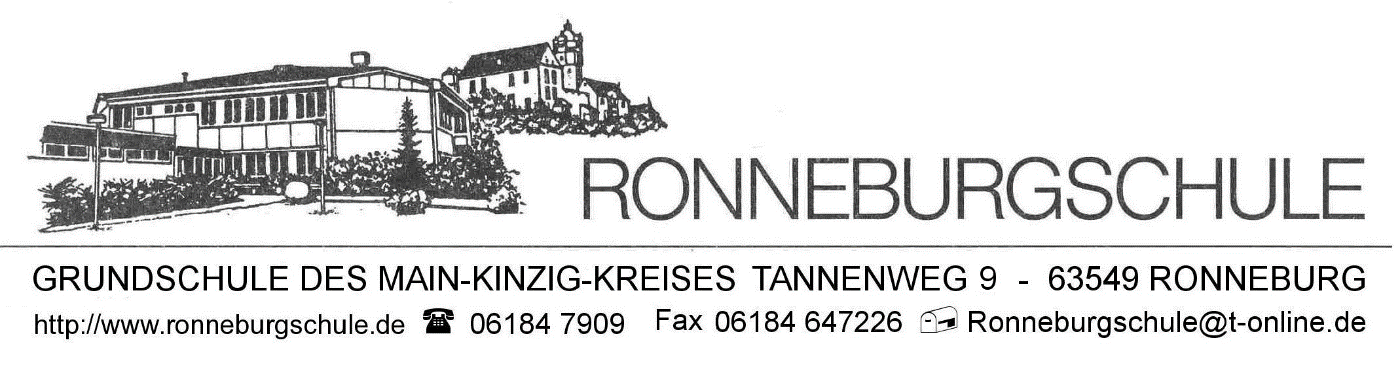 Grundschule des Main-Kinzig-Kreises  -  Tannenweg 9  -  63549 Ronneburg www.ronneburgschule.de   06184-7909 Fax: 06184-647226   Poststelle.Ronneburg@schule.mkk.deVeränderungsanzeigeNachname, Vorname des Kindes: ______________________________________Klasse:				 ______________	---------------------------------------------------------------------------------------------------------------------------------- Neue Telefonnummer:		______________________________________ Neue Notfall-Telefonnummer:	______________________________________ Folgende Telefonnummern     bitte löschen:			______________________________________ Namensänderungen gemäß beigefügten Nachweisen/Dokumenten:Namensänderung Kind:	bisheriger Name: _________________________________________neuer Name:	   _________________________________________Namensänderung Erziehungsberechtigte/r:  bisheriger Name: _________________________________________neuer Name:	   _________________________________________ Änderung des Sorgerechts gemäß beigefügten Nachweisen/Dokumenten:Neu sorgeberechtigt:		______________________________________Nicht mehr sorgeberechtigt:	______________________________________ Neue Wohnanschrift ab:	_____________Straße:				______________________________________PLZ/Wohnort:			_____________________________________________________________________________________________________________Datum, Unterschrift aller Erziehungsberechtigten